Birmingham 2022 Commonwealth Games Activation Resources – (Clubs) Please adapt these materials to suit your needs.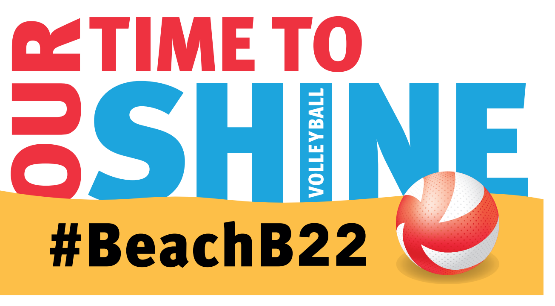 Risk Assessment Template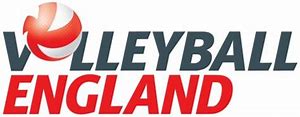 Commonwealth Games Activation Risk Assessment TemplateVolleyball England has safety guidelines to ensure that reasonable steps are taken to keep everyone involved safe and to make sure that foreseeable accidents are avoided.  Similarly, any venue or location where volleyball takes place will have their own health and safety policies which you will need to be aware of.  Make sure that you know about, understand, and abide by the relevant sections of these policies.  You need to keep the participants in your care safe by completing pre-session checks in the form of a risk assessment and continuing to review the safety of the session all the way through.  You need to consider realistically what could potentially go wrong, what effect this could have on those present and what you need to do to prevent it. Focus on risks that could cause actual harm and ignore the trivial. For many events all that is required is to follow a basic series of steps. Ask yourself:What are the risks, high or low, of somebody being harmed by a hazard, and how serious the harm could be?How could accidents happen and who might be harmedWhat do you need to do to control the risks and make the event safer?The Volleyball England risk assessment asks you to think about the people taking part in the session; the venue/location where the session is taking place, the equipment, and the practices and activities you use and finally, the confidence and competence of the person delivering the session.These are some of the simple measures we expect deliverers to take to keep everyone safe from harm: Actions to keep the participants safe Have their emergency contact details  Know their relevant medical history  Know who has an impairment or individual need Check who carries medication and needs it with them  Know their previous experience of volleyball Check if anyone is injured Check the kit to see if it is appropriate for volleyball and weather conditions Actions to make volleyball venues and locations safe check the area is hazard free with no obstructions check the playing surface make sure there is sufficient space for the size group know the first aid procedures to follow Where is the first aid station? Who is the first aider? Where is the nearest defibrillator? Where is the accident record book? How do you report a near miss? When do you have to notify Volleyball England? know the emergency/accident procedures to follow Where are the fire exits? Where is the emergency assembly point? What is the emergency evacuation procedure?Action to use equipment safely check the net height, court size and ball are appropriate for the players age, gender, and ability check the net has been set up correctly consider carefully before improvising equipment Registration Form Template B2022 Volleyball Registration Form 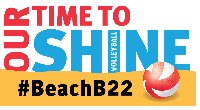 I agree to (Club/organisation name) keeping, using and sharing my data with Volleyball England.  Data will be kept in line with Volleyball England's GDPR Data Retention Policy, Data Protection Policy, and Privacy Policy which can be found at www.volleyballengland.org/about-us/governance Social Media Graphics/ Poster TemplatesClick here to download a promotional pack that includes poster templates, social media graphic and a copy of Volleyball England’s ‘Our Time to Shine’ logo.These easy to personalise templates will work really well alongside photos of volleyball activity from your own club.For general help and advice, please email communications@volleyballengland.org.Photograph/Video Registration FormPlease resize and print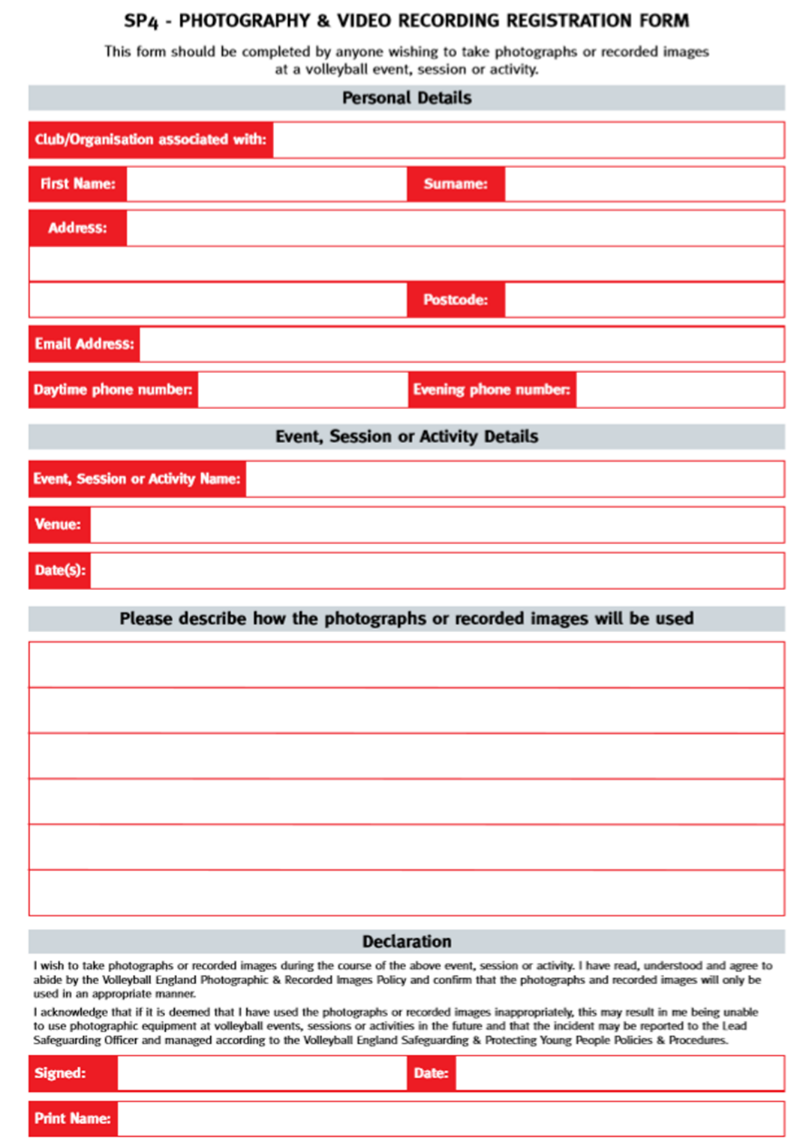 LOW RISK(Score 1-6)AcceptableMEDIUM RISK(Score 8-10)Task should only proceed with control measuresHIGH RISK(Score 12-25)Task must not proceed. Evaluate and reduce risk.Risk Rating = Likelihood (L) x Severity (S)Risk Rating = Likelihood (L) x Severity (S)Risk Rating = Likelihood (L) x Severity (S)HAZARD SEVERITY (S)HAZARD SEVERITY (S)HAZARD SEVERITY (S)HAZARD SEVERITY (S)HAZARD SEVERITY (S)Risk Rating = Likelihood (L) x Severity (S)Risk Rating = Likelihood (L) x Severity (S)Risk Rating = Likelihood (L) x Severity (S)12345Risk Rating = Likelihood (L) x Severity (S)Risk Rating = Likelihood (L) x Severity (S)Risk Rating = Likelihood (L) x Severity (S)NegligibleNo absence from workSlightMinor injury/illnessModerateInjury or illness absence from workHighSingle person suffering serious injury or illness & long-term absence from workVery HighMultiple persons suffering serious injury or illness & long-term absence from workLIKLIHOOD (L)1Very Unlikely LOWLOWLOWLOWLOWLIKLIHOOD (L)2Unlikely LOWLOWLOWMEDIUMMEDIUMLIKLIHOOD (L)3Possible LOWLOWMEDIUMHIGHHIGHLIKLIHOOD (L)4Likely LOWMEDIUMHIGHHIGHHIGHLIKLIHOOD (L)5Very likely LOWMEDIUMHIGHHIGHHIGHName of person Completing the Risk AssessmentDate of completion:Venue:Location of first-aid kit:Address:Stocked and maintained?       Yes        NoDate:Location of first aider:Time:Location of telephone:Event Organiser(s):Location of toilets:Club Welfare Officer(s):Location of changing rooms:ParticipantsNumbers /Age range:Location of drinking water:Venue documents read and understood?(Please ü appropriate box)Normal Operating Procedures    Yes     NoVenue Contact:Venue documents read and understood?(Please ü appropriate box)Health and Safety Policy    Yes     NoTelephone Number:Venue documents read and understood?(Please ü appropriate box)Emergency Action Plan (EAP)    Yes     NoNotes:Notes:HAZARDPERSONS AFFECTEDe.g., participants, event staff etc.CONTROL MEASURESWho responsibleRESIDUAL RISKRESIDUAL RISKRESIDUAL RISKHAZARDPERSONS AFFECTEDe.g., participants, event staff etc.CONTROL MEASURESWho responsibleLSREvent StaffUntrained helpersEvent Staff ParticipantsClear roles and responsibilities assigned, and training provided for all staffSite EnvironmentInjury when setting up and derigging equipment, overcrowding, trips and falls, extreme weather, bad behaviour of participants or publicMarquees must be erected with a minimum of 2 staff to prevent injury Marquees to be staked down or weighted downCreate plan of the event site to show the registration area, courts, challenge zones, marquees, toilets, first aid etcPlan the layout of the event to ensure people and vehicles can move about safelyManage entrances and exits to prevent overcrowdingNominated personnel only will be allowed in certain areasSufficient space for participants to register and wait Parents/Carers asked to keep children away from certain areasMake sure enough sockets are available. Check that socket outlets are not overloaded by using unfused adaptors Ensure there are no trailing cables that can cause people to trip or fallEnsure any electrical equipment hired or borrowed, is suitable for use before using it Marquees/building available for shade or shelterGive advice about covering up and using sunscreenAdequate supervision of eventEvent staff will be on lookout for any incidentsNominated people will be available to contact for helpParticipants Management Differing requirements of age, playing experience, fitness, and individual needs of participantsLimit the number of participants in the session, depending on the space and number of staff availableHave a written session planAlways have at least 2 responsible adults presentEnsure any child participant has a parent/carer present throughout the sessionTake a registerHave emergency contact details for each participantGain consent from each participantCheck if any participant has an impairment or individual need that will affect what they can do in the sessionCheck if participants who carry medication have it with them for the sessionCheck if participants have any illness or injury that will affect what they can do in the sessionCheck participants are dressed appropriately for the sessionParticipant Welfare Injury, Wellbeing, SafeguardingVenue specific Emergency Procedures knownFirst Aid procedures in placeAccess to toiletsDrinking water availableClub Safeguarding Officer has approved the Event Risk AssessmentTake the contact information for anyone who photographs or videos the event (template provided)Field of PlaySlippery surface, trip hazards, loose volleyballs, sharp objects in sand, zones for each, guy ropesNominated event staff will check the field of playCheck weather conditions before set-up Have storage for volleyballs not in useHave somewhere for participants to store their belongings away from the field of playUse throw down lines to mark the court boundariesEnsure activities consider the space availableOrganise the flow of volleyballs in practices Have dedicated areas for volleyball challengesExplain risks to participants e.g., Balls rolling around the space and what to doEquipmentAppropriate for the age and experience of participantsUse reduced weight volleyballs or beach ballsAppropriate net height and court sizeSet up equipment according to manufacturer guidelinesNets must be visible Sessions Activator (deliverer)Inexperienced delivererTrained to a minimum of Volleyball England Activator AwardPlan session using recognised volleyball activitiesAware of Event Risk AssessmentKnows who to contact for help and adviceDoes not work aloneName  Email  Age  Parents email  (If under 18).  Emergency Contact No Gender  Postcode 